NOMINA DE ASISTENCIA OBLIGATORIAEstimados, Ajunto nomina con los asistencia a la visita a terreno/Charla explicativa realizada el día 24.05.2017. Todos los asistentes Activaron el proceso en el Portal de Metro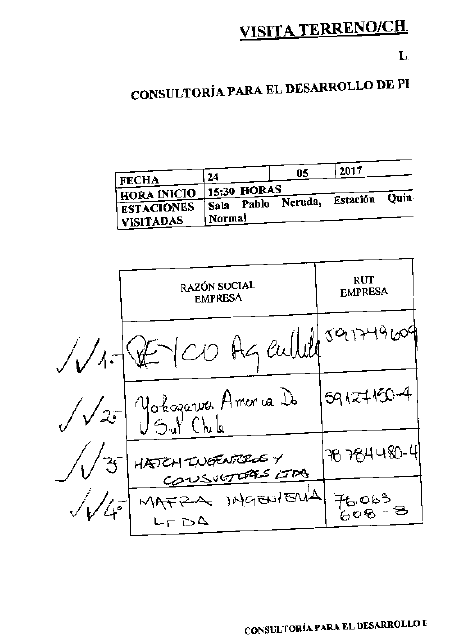 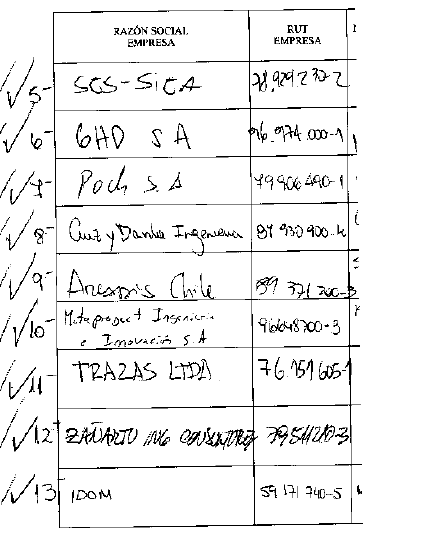 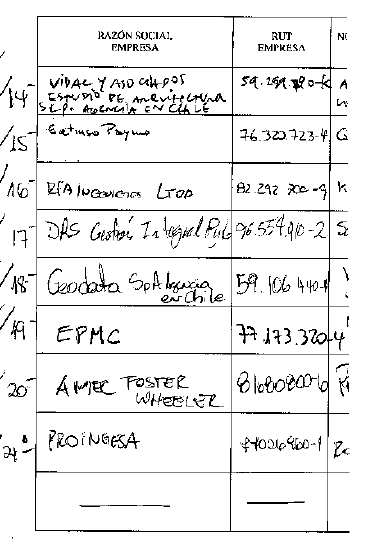 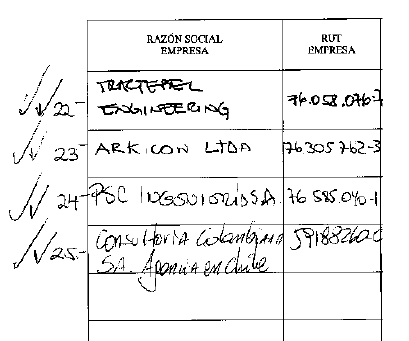 N°ESTADORUTRazón Social1ASISTE59.106.440-1Geodata SpA Agencia en Chile2ASISTE59.127.150-4YOKOGAWA AMERICA DO SUL CHILE 3ASISTE59.171.740-5IDOM INGENIERIA Y CONSULTORIA S.A., AGENCIA EN CHILE4ASISTE59.174.960-9Peyco, proyectos, estudios y construcciones, s.a., Agencia en Chile5ASISTE59.188.260-0Consultoria Colombiana S.A.6ASISTE59.218.790-6Vidal y Asociados Estudio de Arquitectura S.L.P. Agencia en Chile7ASISTE76.058.076-7Tractebel Engineering S.A.8ASISTE76.063.608-8Mafra Ingeniería Limitada9ASISTE76.151.605-1Trazas Gestión de Proyectos de Infraestructura Ltda. 10ASISTE76.305.762-3arkicon, arquitectura, ingenieria y construccion limitada.11ASISTE76.320.723-4GETINSA-PAYMA SL AGENCIA EN CHILE12ASISTE76.585.040-1PSC Ingenieria S.A.13ASISTE77.026.960-1SOCIEDAD DE SERVICIOS DE INGENIERÍA ARAYA Y NIÑO LTDA14ASISTE77.173.320-4PM Consulting S.A.15ASISTE78.784.480-4Hatch Ingenieros y Consultores Limitada16ASISTE78.929.230-2SIGA INGENIERIA Y CONSULTORIA S.A.17ASISTE79.511.210-3Zañartu Ingenieros Consultores S.A.18ASISTE79.906.490-1Poch Asociados Ingenieros Consultores S. A.19ASISTE81.680.800-6AMEC-CADE Ingeniería y Desarrollo de Proyectos Ltda.20ASISTE82.292.700-9RFA Ingenieros Ltda.21ASISTE87.930.900-KCruz y Dávila Ingenieros Consultores Ltda.22ASISTE89.371.200-3ARCADIS CHILE SpA.23ASISTE96.554.910-2DRS Gestion Integral de Proyectos Ltda24ASISTE96.648.700-3Ingeniería e Innovación S.A.25ASISTE96.974.000-1GHD S.A.NO ASISTE76.054.003-KGESTION Y DESARROLLO DE PROYECTOS SpANO ASISTE76.328.709-2ESTEYCO CHILE SPANO ASISTE76.338.083-1Bioarq SpANO ASISTE76.415.720-6Ingenieria Portuaria LtdaNO ASISTE77.795.790-2INSPROTEL LTDA.NO ASISTE96.604.230-3Hoehmann Stagno y Asociados S.A.